Chudozubí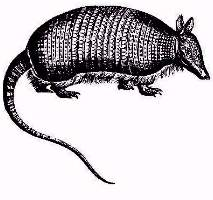 Jsou výhradně obyvateli............................................................ (kontinent)Svůj název dostali kvůli ......................................................................................................................................Nejlépe vyvinutým smyslem je ........................., který někteří využívají k lovu ..............................................., dále se jedna skupina chudozubých živí .................................................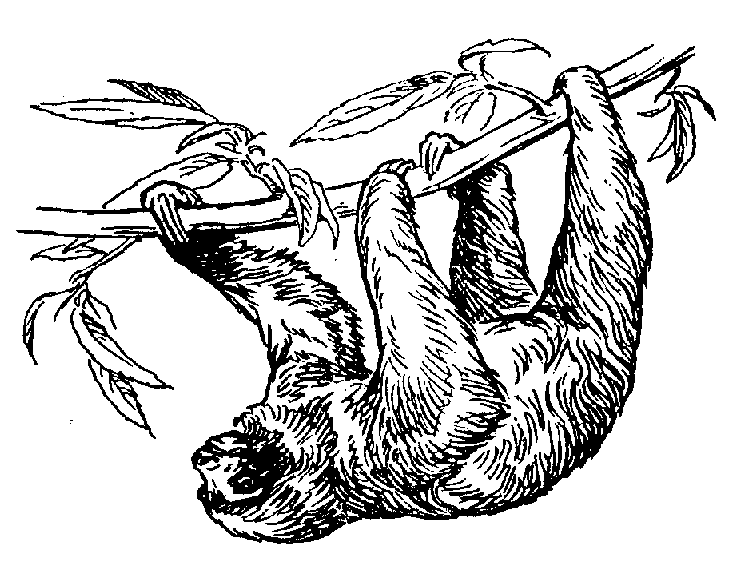 Všichni chudozubí mají velmi rychlý / pomalý metabolismus.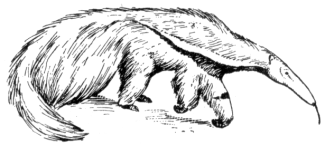 Mezi chudozubé patří:............................................, zajímavostí je 	- .............................................................................................................................................................................................................................., zajímavostí je 	- .............................................................................................................................................................................................................................., zajímavostí je 	- ..................................................................................................................................................................................ChudozubíJsou výhradně obyvateli............................................................ (kontinent)Svůj název dostali kvůli ......................................................................................................................................Nejlépe vyvinutým smyslem je ........................., který někteří využívají k lovu ..............................................., dále se jedna skupina chudozubých živí .................................................Všichni chudozubí mají velmi rychlý / pomalý metabolismus.Mezi chudozubé patří:............................................, zajímavostí je 	- .............................................................................................................................................................................................................................., zajímavostí je 	- .............................................................................................................................................................................................................................., zajímavostí je 	- ..................................................................................................................................................................................